Agenda #12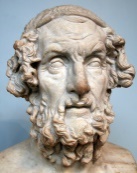 January 4th – January 18th      
Humanities (3) Mr. HaflinA Look Ahead: B BlockThursdayJanuary 4Snow Day 1 Enjoy!Same Homework as Wednesday: Finish Books 5-8 and answer questions 1-3, 5-7, 9FridayJanuary 5Snow Day 2 Enjoy!Same Homework as Wednesday: Finish Books 5-8 and answer questions 1-3, 5-7, 9MondayJanuary 8Day 1ClassworkWeekly AgendaCollect Books 6-8 HomeworkReview Books 6-8 Homeric SimilesStart Reading Books 9-10Homework  Please finish reading Books 9-10 for tomorrow with Questions 1-4, 11-12 and proper line citations!TuesdayJanuary 9Day 2ClassworkCollect and Review Books 9-10 QuestionsFilling out Odysseus’s Passport (thus far)Independent work on Books 9-10Homework  Please finish reading Books 11-12 and answer questions 6-9 for tomorrow with line citationsWednesdayJanuary 10Day 3A Block Freshmen AdvisoryEarly ReleaseClasswork: (8:55-9:44)Advisory RecapFinishing the PassportSummarizing the Significance of the EventsAssign Odyssey Creative EssayPre-Writing QuestionsStart Writing Creative EssayHomework  Please compose a rough draft of your poem for tomorrow. Print for class ThursdayJanuary 11Day 4ClassworkReviewing PoemReview Requirements for Analytical ParagraphEditing Poem/Composing Analytical ParagraphHomework  Please compose a draft of the analytical paragraph for tomorrowFridayJanuary 12Day 5ClassworkSummarizing the Rest of the OdysseyCreative Essay WorkReview RequirementsIndividual WorkHomeworkPlease finish Odyssey Creative (Essay #7) for Wednesday, and submit to turnitin.com and Google ClassroomTuesdayJanuary 16 Day 6No Class TodaySame HW as Day 5WednesdayJanuary 17Day 7ClassworkEssay #7 dueHand out Reading PacketsHow to Annotate the PacketsReading togetherHomework  Please annotate “Marigolds” for tomorrow ThursdayJanuary 18Day 1ClassworkPaperwork Day!Reading and Annotating Packets togetherHomework  Please annotate the packet for tomorrowMidterm Exam tomorrow at 8 AM in Room _________________.